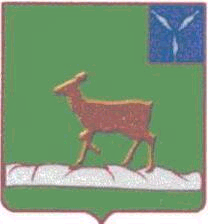 АДМИНИСТРАЦИЯ ИВАНТЕЕВСКОГО МУНИЦИПАЛЬНОГО РАЙОНА  САРАТОВСКОЙ ОБЛАСТИП О С Т А Н О В Л Е Н И Е 
от 29.03.2024 №125      с. Ивантеевка                                     О создании условий для повышения доступности спортивной инфраструктуры  образовательныхорганизаций, расположенных на территории Ивантеевского муниципального района,во внеурочное времяВо исполнение подпункта «б» пункта 9 перечня поручений  Президента Российской Федерации от 18 декабря 2023 года № Пр-2466, в целях создания условий  повышения доступностиспортивной инфраструктуры общеобразовательных организаций, расположенных на территории  Ивантеевского муниципального района, во внеурочное время, обеспечивающих равные возможности населению систематически занимающихся физической культурой и спортом, администрация ПОСТАНОВЛЯЕТ:Утвердить Порядок использования населением объектов  спортивной инфраструктуры образовательных организаций Ивантеевского МР, во внеурочное время (приложение № 1).Контроль за исполнением настоящего постановления возложить на первого заместителя главы администрации Ивантеевского муниципального района   В.А. Болмосова.Глава Ивантеевскогомуниципального района                                            В.В. БасовПриложение № 1к Постановлению  администрации Ивантеевского МР От 29.03.2024 № 125Порядокиспользования населением объектов  спортивной инфраструктуры образовательных организаций Ивантеевского муниципального района, во внеурочное время.1. В муниципальную образовательную организацию для предоставления в пользование физкультурно-спортивной инфраструктуры во внеурочное время могут обратиться физические или юридические лица.2. Образовательная организация самостоятельно заключает соглашения (договор) с обратившимися с соответствующим запросом физическими или юридическими лицами (общественными организациями, администрациями муниципальных образований).3. Соглашение (договор) должно включать в себя следующие существенные условия: - перечень объектов физкультурно-спортивной инфраструктуры, предполагаемый для использования в целях занятий физической культурой и спортом; - площадь предоставляемых объектов(спортивных залов, спортивных площадок, подсобных помещений); -разрешение на пользование спортивным оборудованием и инвентарем, находящимся в собственности организации; - график предоставления физкультурно-спортивной инфраструктуры, включающий дни недели,время; - права и обязанности сторон соглашения (договора) с обязательным указанием перечня лиц, ответственных за обеспечение безопасности организации, сохранность предоставляемого имущества, обеспечение санитарно-гигиенического режима; - срок предоставления объектов физкультурно-спортивной инфраструктуры; - условия досрочного прекращения действия настоящего соглашения (договора).4.Объекты физкультурно-спортивной инфраструктуры образовательной организации не могут быть использованы населением в ущерб образовательной деятельности.5. Объекты физкультурно-спортивной инфраструктуры образовательных организаций предоставляются на безвозмездной основе и в целях создания условий для свободных занятий физической культурой и спортом.6. Организация вправе отказаться от заключения соглашения(договора), если имеется угроза безопасности образовательной организации, исходящая отобратившегося юридического или физического лица.7. Контроль за исполнением соглашения (договора) и предоставлением  спортивной инфраструктуры образовательных организаций осуществляет руководитель образовательной  организации.8. Использование помещений для занятий спортом и физической культурой муниципальных образовательных  организаций для проведения различных форм спортивных занятий и оздоровительных мероприятий (секции,соревнования и другие) во время внеурочной деятельности для всех групп населения допускается при условии соблюдения режима уборки указанных помещений.Верно:И.о. управляющей делами администрации Ивантеевскогомуниципального района                                                    Н.Е. Кузнецова